                                                                             PŘIHLÁŠKA  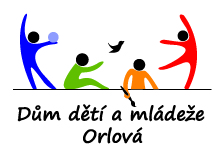 ORLOVSKÝ POHÁREK 2023Dům dětí a mládeže Orlová, příspěvková organizaceMasarykova 958, Orlová 735 14, orlovskypoharek@gmail.com

Každá choreografie musí mít svou přihlášku!





Jmenný seznam tanečníků v choreografii (platí i pro sólo)
Název tanečního kolektivuKontakt na odpovědnou osobu (jméno, email, telefon):
Název choreografie:
Věková kategorie (např. junioři):
Soutěžní disciplína (např. street dance):
Jméno choreografa:
Počet tanečníků ve formaci:
Délka vystoupení:Počet členů celého souboru:
Dopravní prostředek (vlastní autobus, auto, vlak): 
Jméno a příjmeníDatum
narození
Jméno a příjmeníDatum
narození1.13.2.14.3.15.4.16.5.17.6.18.7.19.8.20.9.21.10.22.11.23.12.24.